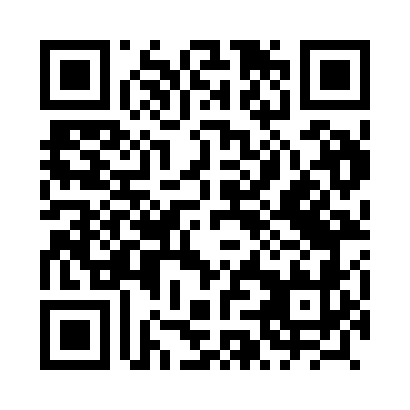 Prayer times for Arentowo, PolandMon 1 Apr 2024 - Tue 30 Apr 2024High Latitude Method: Angle Based RulePrayer Calculation Method: Muslim World LeagueAsar Calculation Method: HanafiPrayer times provided by https://www.salahtimes.comDateDayFajrSunriseDhuhrAsrMaghribIsha1Mon4:216:2512:565:227:279:242Tue4:186:2212:555:237:299:263Wed4:146:2012:555:257:319:294Thu4:116:1812:555:267:339:315Fri4:086:1512:545:277:359:346Sat4:056:1312:545:287:369:367Sun4:026:1112:545:307:389:398Mon3:596:0812:545:317:409:419Tue3:556:0612:535:327:429:4410Wed3:526:0412:535:337:449:4711Thu3:496:0112:535:357:459:4912Fri3:465:5912:535:367:479:5213Sat3:425:5712:525:377:499:5514Sun3:395:5412:525:387:519:5715Mon3:355:5212:525:407:5310:0016Tue3:325:5012:525:417:5410:0317Wed3:295:4812:515:427:5610:0618Thu3:255:4512:515:437:5810:0919Fri3:215:4312:515:448:0010:1220Sat3:185:4112:515:468:0210:1521Sun3:145:3912:505:478:0310:1822Mon3:115:3612:505:488:0510:2123Tue3:075:3412:505:498:0710:2424Wed3:035:3212:505:508:0910:2725Thu2:595:3012:505:518:1010:3026Fri2:555:2812:505:528:1210:3427Sat2:515:2612:495:548:1410:3728Sun2:475:2412:495:558:1610:4129Mon2:435:2212:495:568:1810:4430Tue2:395:2012:495:578:1910:48